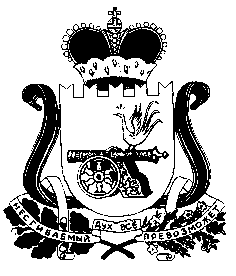  АДМИНИСТРАЦИЯ  ШАТАЛОВСКОГО СЕЛЬСКОГО ПОСЕЛЕНИЯ ПОЧИНКОВСКОГО РАЙОНА СМОЛЕНСКОЙ ОБЛАСТИРАСПОРЯЖЕНИЕот 03 мая 2017 года                                                 №  42     д.Шаталово О проведении публичных слушанийпо вопросу утверждения проектамежевания территорий земельныхучастков        В целях выявления мнения жителей Шаталовского сельского поселения Починековского района Смоленской области, организаций, расположенных на териитории Шаталовского сельского поселения Починковского района Смоленской области, по вопросу утверждения проектов межевания территории земельных участков:  - площадью 5289 кв.м, расположенного по адресу: Российская Федерация, Смоленская область,  Починковский район, Шаталовское сельское поселение, д.Мачулы для размещения автомобильных дорог на землях населенных пунктов;- площадью 2604 кв.м, расположенного по адресу: Российская Федерация, Смоленская область,  Починковский район, Шаталовское сельское поселение, д.Льнозавод для размещения автомобильных дорог на землях населенных пунктов;  установления границ землепользований, их закрепления, а также определения площади земельного участка, в соответсчтвии со ст.11.3 Земельного кодекса Российской Федерации, ст.43, 46 Градостроительного кодекса Российской Федерации, ст.28 Федерального закона от 06.10.2003 №131-ФЗ «Об общих принципах организации местного самоуправления Российской Федерации», Уставом Шаталовского сельского поселения Починковского района Смоленской области:Назначить публичные слушания по вопросу утверждения проекта   межевания территории данного земельного участка.Организовать проведение публичных слушаний по вопросу тверждения  проекта межевания территории земельного участка 14 июня 2017 года в 15.00 в здании ДК д.Мачулы Починковского района Смоленской области по адресу: д.Мачулы, д.96 Починковского района Смоленской области.     3.Определить, что предложения по вопросу, вынесенному на публичные слушания, принимаются в письменном виде Администрацией Шаталовского сельского поселения Починковского района Смоленской области по адресу: Смоленская область, Починковский район, д.Шаталово, д.236 в период с 13.05.2017 года по 12.06.2017 года.     4. Контроль за исполнением настоящего распоряжения оставляю за собой.     5.Опубликовать настоящее распоряжение в газете «Сельская новь» и разместить на информационно-телекоммуникационной сети «Интернет» на официальном сайте Администрации Шаталовского сельского поселения Починковского района Смоленской области: http://shatalovskoe.admin-smolensk.ru/.Глава муниципального образованияШаталовского сельского поселенияПочинковского районаСмоленской области                                                        Е.А.Зыкова